	Higher Council for Environment and Natural Resource (HCNER)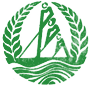 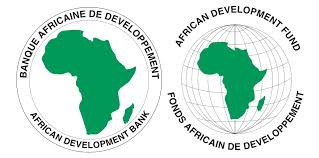 	African Development Bank  				REQUEST FOR EXPRESSIONS OF INTEREST(INDIVIDUAL CONSULTING SERVICES)Rural Livelihood’s Adaptation to Climate Change in the Horn of Africa project– Phase II (RLACC II) [Environment]Financing Agreement reference: Grant Number: 5550155001401Project ID No.: P-Z1-A00-019The Government of Sudan has received financing from the Global Environment Facility which is being administered through the African Development Bank toward the cost of the Rural Livelihood’s Adaptation to Climate Change in the Horn of Africa Project– Phase II (RLACC II), and intends to apply part of the agreed amount for this financing to payments under the contract for Water Engineering Consultant for preparing detailed design and supervision of Water Projects of RLACCII.The consulting assignment includes complete engineering services for the provision of feasibility study, design and construction supervision relating to the construction and rehabilitation of water related projects to be carried out in Kassela State, Gadarif State, and White Nile State butnot limited to the followings: Rural Livelihood’s Adaptation to Climate Change in the Horn of Africa project (RLACC II) at the Higher Council for Environment and Natural Resource (HCENR) now invites eligible consultants to indicate their interest in providing these services. Interested consultants must provide information indicating that they are qualified to perform the services (brochures, description of similar assignments, experience in similar conditions, availability of appropriate skills among staff, etc.). Eligibility criteria, establishment of the short-list and the selection procedure shall be in accordance with the African Development Bank’s Procurement Policy for Bank Group Funded Operation, October 2015 edition, which is available on the Bank’s website at http://www.afdb.org. Interested consultants may obtain further information at the address below during office hours 8:00 a.m.- 3:00 pm. Expressions of interest must be delivered to the address below by 8th November 2020 at 2:00 pm and mention “Consultancy Services for the Preparation of Feasibility Study, Design and Construction Supervision of Water Related Projects of RLACCII”.Attn: National Project Coordinator Al Zubair Basha StOffice no. 1502 El-Baraka Tower, 12th Floor [Postal Code: 11111, Khartoum, Sudan]Tel: +249 12 382 8787E-mail: Isharagah@yahoo.com